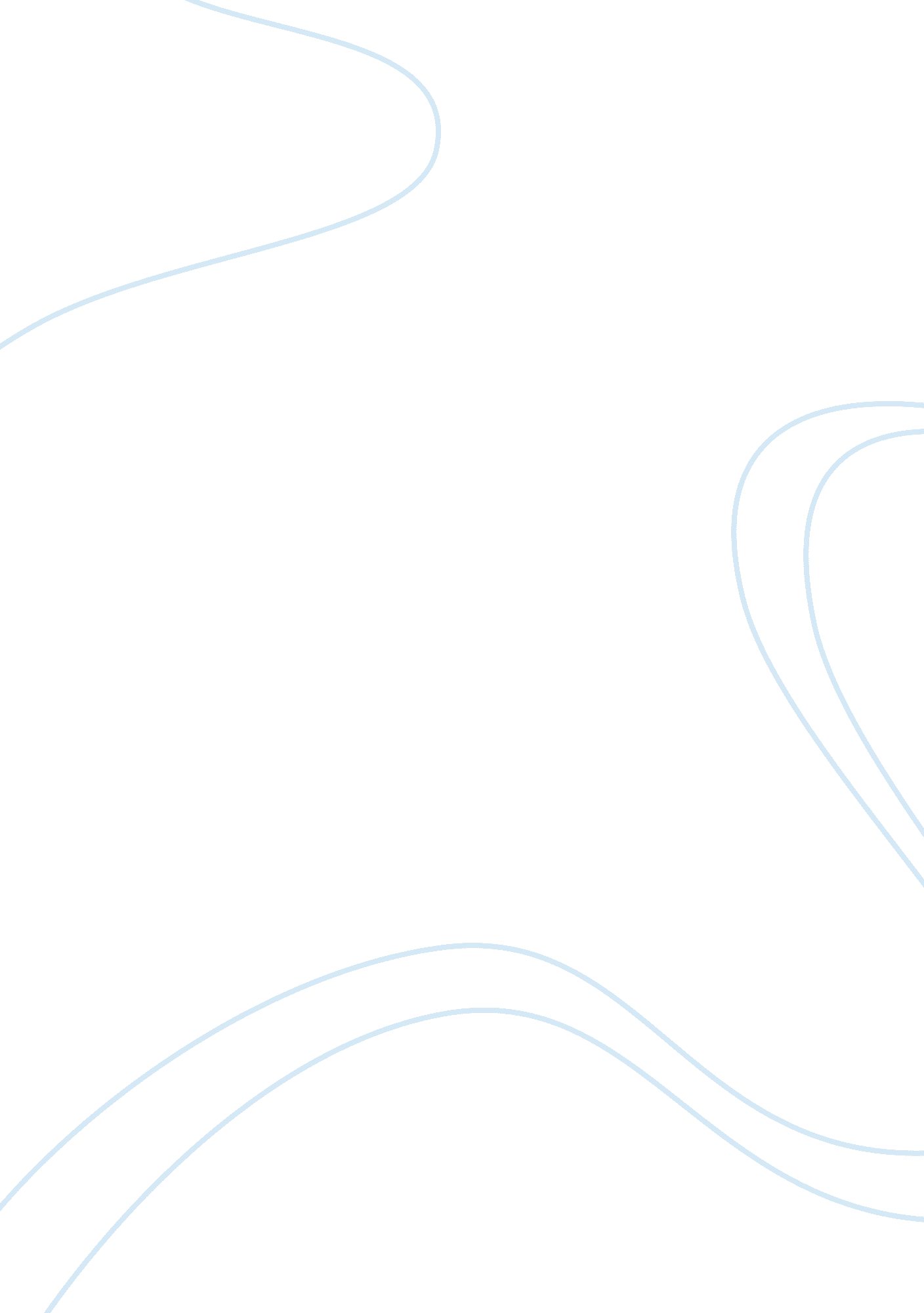 Book review of communication miracles at work business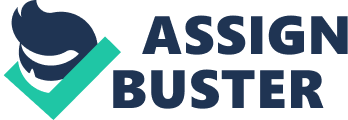 Contents Decision Mathew Gilbert teaches some of the most of import communicating accomplishments that can help anyone better his relationships with organisational forces like directors, clients and fellow workers. The reader of this book gets an chance to larn to place the assorted obstructions to pass oning good, pass oning efficaciously to accomplish harmoniousness in the workplace, and interrupt the bad communicating wonts. This paper is book reappraisal of Mathew Gilbert ‘ s Communication Miracles at Work: Effective Tools and Tips for Geting the Most from Your Work Relationships. Brief Overview of the Book Mathew Gilbert has written extensively on concern, spiritualty, and psychological science subjects. He has besides served as an column manager at the celebrated Institute of Noetic Sciences. Apart from authoring Communication Miracles at Work, Gilbert is besides the writer of The Workplace Revolution. This book provides its readers with the ability to place some of the obstructions to effectual communicating in the workplace. This book besides outlines some of the ways of interrupting bad communicating wonts and how employees can pass on efficaciously at their workplace to accomplish harmoniousness in the workplace. The major subjects in this book include ; the function that emphasis dramas in uneffective communicating, act uponing corporate civilization on the ability of employees to acquire along with one another, gender issues, and effectual communicating accomplishments for voyaging a variableness of real-world state of affairss ( Gilbert 34 ) . The writer, Gilbert besides offers practical advice to its readers that can be applied to any occupation state of affairs. In kernel, this book practically demonstrates that bettering communicating within an organisation is the key to holding and basking a better daily work experience. The writer starts off by first of all speaking about the workplace itself and how it has gone through alterations over the old ages. In his sentiment, this writer claims that most companies were ab initio straitlaced, with tonss of earnest work forces dressed in starched white shirts and conservative ties set abouting narrow but of import functions with firm committedness ( Gilbert 9 ) . There existed specific regulations, clear ironss of bids and a general drone of commercialism. This defined the times when companies like IBM, Ford and General Electric ruled the Western World. Unfortunately, this is no more since more adult females are in the work force, there is more liberty for employees, there is more teamwork and partnering, there is flextime and occupation portions, and the of all time turning multicultural diverseness. As a affair of fact, the modern twenty-four hours workplace bears small resemblance to the 1 in which our male parents made a life committedness to work in ( Gilbert 10 ) . After this debut, this book narrows down to turn toing the challenges that the modern twenty-four hours work topographic point experience like gender issues, emphasis, influence of corporate civilization among others. Application to Organization Behavior The rules that Gilbert outlines in this book are really much relevant to today ‘ s work environment. This book addresses issues associating to corporate civilization and how it hinders or enhances the ability of people within the organisation to acquire along. Harmonizing to Schein, corporate civilization is the corporate behaviour of the people who form portion of the organisation and the several significance that they attach to the actions that accompany their behaviour ( 34 ) . In most cases, this civilization comprises of the organisational norms, visions, values, beliefs, wonts, and working linguistic communication. Schein farther defines corporate civilization as the set of shared psychological guesss that guide how workers interpret information and act within the organisation. Unfortunately, there have ever been communications jobs in relation to the organisational civilization since sometimes conflicting civilizations co-exist within the organisation due to the different features of the direction organic structure. In work outing these corporate civilization communicating jobs, Gilbert offers solutions on ways in which corporate civilization can be used to heighten how people get along good. He besides outlines some of the ways in which corporate civilization has worked to impede the ability of people to acquire along good. This book besides addresses gender issues particularly in speaking and listening. The workplace environment today has seen a batch of adult females coming on board and busying the places that were ab initio a modesty for work forces. Issues associating to affirmatory action and female representation in the workplace have been on the addition. In this book, Gilbert strongly affirms that God created work forces and adult females in different ways. In this regard they have different manners of communicating and unless one understands the other at that place would non be any meaningful understanding. This book obviously illustrates how effectual and good communicating accomplishments can be used mundane state of affairss. This book easy guides its readers in seeing how their ain gender related personal obstructions can impede pass oning positively in the workplace. After sketching these hinderances, this book provides practical effectual tools on how to do about every workplace brush a opportunity to turn as a individual and religious. This book besides addresses workplace emphasis which frequently occurs when there is a struggle in functions, misinterpretations, societal jobs and wellness issues. Most of the workplace emphasis is caused by uneffective communicating. Stress besides leads to farther impairment of communicating hence more struggle in the workplace. The work environment is dynamic and of all time altering as the yearss travel by. This book ‘ s rules are indispensable in mundane workplace brushs and experiences as it provides information on how to efficaciously construct relationship building-skills that can assist accomplish workplace harmoniousness. Furthermore the rules are simple and easy to hold on and suitable for all types of workers from those who are merely come ining the work force, to the more experient employees, directors and main executive officers of the assorted organisations. Impact in the Workplace Impact of this book in the workplace environment will depend greatly on whether its rules are adhered to by the staff. If we take an premise that all the staff members have read this book and are doing attempts in implementing what it say, so the followers will be realized. First of all, colleagues, and troughs will be sing breakthrough minutes in their communications and a deeper apprehension of one another. Most of the employees in the workplace will possess effectual communicating ad relationship edifice accomplishments. This means that they will be more concerned about their fellow employees more than themselves. This will take to positive interpersonal dealingss among the members of the organisation. Improved interpersonal relationships will dribble down to decreased sum of employee turnover since employees will be in good footings most of the times. There will besides be reduced sums of call outs, efficient client service, increased productiveness and clear focal point among the employees. Second, there will be an improved workplace or corporate civilization. Harmonizing to Gilbert, effectual communicating in the workplace environment plays a major function in developing long enduring employee satisfaction and motive ( 8 ) . A well-established communicating construction and system is a asset that every organisation should endeavor to accomplish since well-established organisational communicating helps to better relationships. Effective communicating between staff and direction ensures things go swimmingly and enhances the apprehension of the ends and the way in which the house is traveling towards. Improved communicating will besides consequences in good clip direction in the workplace. Each and every worker within the organisation will be focused in pull offing clip good and concentrating on meeting deadlines. Furthermore, the employees of the organisation will experience of import as they will be recognized and experience needed within the organisation. There will besides be an improved invention experience inside the organisation. This is because improved workplace communicating enhances brainstorming Sessionss and gives teammates an chance to resile thoughts off one another. This increases invention within the organisation and leads to profitable addition. The organisation will besides see increased transparence since members of the organisation will bask greater consciousness as to the on-going activities within the company. In add-on they will give each other clip to understand how their parts are doing impacts in the organisation and can promote them to work even harder. In add-on, communicating will increase squad edifice and addition productiveness within the organisation. Communication within the squad members works to increase their relationships and ability to work together as a squad. This provides the organisation with more tightly-knit squads to construct its concerns. Decision In decision Mathew Gilbert has illustrated some of the most of import communicating accomplishments that can help anyone better his relationships with organisational forces like directors, clients and fellow workers. His book providers its readers with an chance to larn to place the assorted obstructions to pass oning good, and pattern how to pass on efficaciously to accomplish harmoniousness in the workplace, and interruption. The workplace environment of today is far much different compared to the 1 that existed in the old old ages. Now we have a good figure of adult females in the corporate universe. This alteration requires new communicating mechanisms for increased productiveness. The impacts of these communicating rules are increased employee engagement and productiveness. If these rules in this book are adhered to, ten issues associating to organisational civilization jobs, emphasis and hapless interpersonal relationships will be a thing of the yesteryear. 